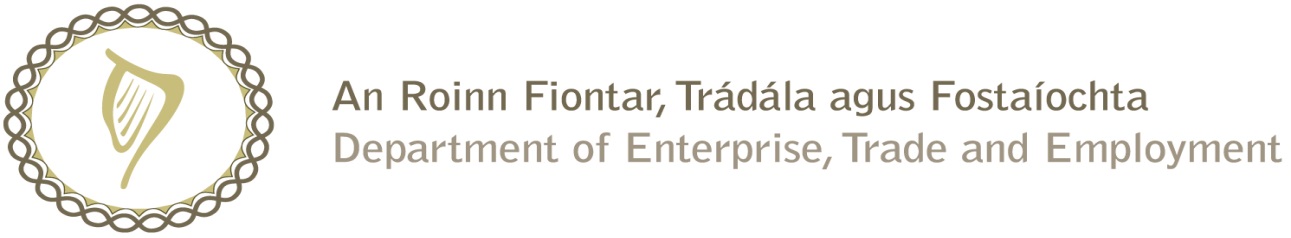 Prompt Payments by Central Government DepartmentsReporting Template pursuant to Government Decision No. S29296 of 19 May 2009Government Department:  DSP (Citizens Information Board)Quarterly Period Covered: January 2016  to March 2016_Signed:	David StrattonFinance ExecutiveDate: 	1st April 2016DetailsNumberValue (€)Percentage (%) of total payments madeTotal payments made in Quarter 50910,970,281.87100Number of payments made within 15 days3856,735,261.6075.6Number of payments made within 16 days to 30 days1124,228,554.1322Number of payments made in excess of 30 days85,704.281.6Disputed Invoices 4761.860.8Total50910,970,281.87100